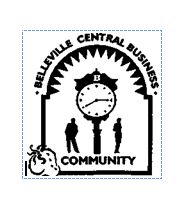 BELLEVILLE FARMERS MARKET2022 Vendor ApplicationThe Market held on Mondays, June through October 24, is produced by the Belleville Central Business Community and sponsored by Presenting Sponsors Genisys Credit Union, Belleville DDA, Jack Demmer Ford, Express Tire, Sumpter Collision, Clement Insurance, Jessica Jones, Real Estate, Wayne County Community College, Belleville Area Chamber of Commerce, The Lee Team Real Estate, Tucker Insurance AgencyVENDOR NAME & CONTACT INFORMATION: Farm, Business, or Organization Name:Contact Name(s): Address: City/State/Zip: Home Phone : 			  Cell Phone: 			                    Do you accept texts?  Y / NEmail Address: Website:						Social Media Sites:  Facebook:Twitter @				Instagram @				Pinterest @Type of Entity: ___Individual or Family ___LLC	___Nonprofit or Community Org 	___Crafter___Other type of for-profit corporation     ___Other: 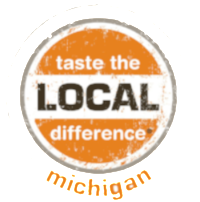 PRODUCTS TO BE SOLD: All produce sold in whole, uncut form must be grown in Michigan.  Other food products need to be locally produced.  Crafts also need to be handmade by you or your family/business, not store bought (please email pictures). Please describe the products you plan to sell.  Vendor Type (please mark Primary (1) and Secondary (2) if applicable): 	____Farm/Produce		____Plants/Flowers		____Baked Goods	____Artisan/Craft____Other Food Items (jam/honey/)   List below		____Other: ____________________________________________________________________________________________________________152 Main Street, Suite 2, Belleville, MI 48111		www.bellevillecentralbusinesscomunity.com    jfayemillard@att.netThe Belleville Farmers Market is located on 4th Street Place and will be open on Monday afternoons from 4:00-7:30pm, June 6 through October 24 for a total of 19 market days.  Set up begins at 2:30 pm NOTE: There will be no market on Monday, July 4 in observance of Independence Day & Monday, September 6 in observance of Labor Day.LICENSING/INSURANCE:Each vendor must provide a current and valid copy of any and all licenses and permits necessary for their operation. A copy of the appropriate state license must accompany the vendor application for items such as perennial plants, certified kitchen license, etc.  Vendors are encouraged to obtain their own insurance against all liabilities and sales tax license, if applicable. Please check all boxes that apply to you, and attach all documentation:_____I am required by the state of Michigan to be licensed for an aspect of my business. _____I carry general liability insurance or product liability insurance for this business/farm. Pleaseadd the Belleville CBC & City of Belleville as additional insured.               _____I am certified organic.  _____I am independently authorized to accept one or more forms of food assistance payment          Please list:   CRITERIA FOR ACCEPTANCEThe Belleville Central Business reserves the right to limit the number of any type of vendors to ensure balance at the market, including consideration of products’ health impacts.  Submitting a vendor application does not ensure a spot at the market.Please elect one payment method. Season rate is non-negotiable. _____ $150: June through September - Paid in advance _____ $125 for Chamber Members_____ $10/Day: October – Paid in advance_____ $50: 4 weeks - Paid in advance (Mark days below) ______ $40 for Chamber Members_____ $15/day: Advance daily rate - Paid at least week in advance		_____ $20/day: Daily rate - Paid day of market	BELLEVILLE FARMERS MARKET4TH STREET PLACE – MONDAYS I apply to attend June through Sept. market dates _______I apply to attend the circled October market dates______ I am applying to attend the following dates: Please circleJUNE6/6      6/13    6/20      6/27   JULY7/11      7/18    7/126      AUGUST8/1     8/8      8/15      8/22   8/29SEPTEMBER9/12      9/19    9/27    OCTOBER 10/3      10/10    10/17      10/24 NOTE: There will be no market on Monday, July 4 and Monday September 5If you have any questions about timeline and rates or need to make special arrangements for payment please contact CBC Coordinator Janet Millard all jfayemlllard@att.net  or call after 3:30pm (734) 558-5368.HOLD HARMLESS/SIGNATUREThe Belleville Central Business Community is not responsible for product liability or the paying of sales taxes by individual vendors.  The Market is not held responsible in any way for any loss of vendor property by theft, vandalism, weather or anything outside of the control of the market staff or volunteers.  Vendors agree to indemnify and hold harmless the Belleville CBC and the City of Belleville and assignees from and against all liability, claims, demands, losses, damages, levies and causes of action or suits of any nature whatsoever, arising out of or related to activities at the Belleville Farmers Market.By signing this application, I agree that:I have read, understood, and agree to the guidelines contained in this application. I will obtain and provide all applicable permits and licenses from local, state, and federal regulatory agencies.The Belleville CBC reserves the right to deny any vendor application or ask a vendor to discontinue participation in the market.Signed:_____________________________________	Date:____________________Photo ReleaseI, __________________________ give the Belleville Central Business Community and their legal representatives and assigns, the right and permission to publish, without my charge, photographs or videos taken of my image.I do hereby grant permission to the Belleville CBC, its agents and others working under its authority, full and free use of video/photographs/audio containing my images/likenesses/voice. I understand these images and sounds may be used for promotional publications, news, research and/or educational purposes.I do further certify that I am of legal age and possess full legal capacity to execute the foregoing authorization and release form. Name (please print):____________________________________________Signature: 									Date:____________________________________________                                         __________________Note: If you are uncomfortable with photos, a photo release is not required in order to sell at the market. We will respect your right to not be photographed.Vendor BIO (3rd person please)Please use the space below to write a brief description of your business/products that we can use in our marketing efforts. We also encourage you to email pictures of your farm/production process to jfayemillard@att.net  This information may be used on our website or social media. Please update even if you have attended in previous years.THANK YOU FOR APPLYING FOR THE 2022 MARKET SEASON!Completed applications may be emailed to Janet at jfayemillard@att.net or mailed to Belleville Central Business Community, 152 Main Street, Suite 2, Belleville, MI 48111.Presenting Sponsors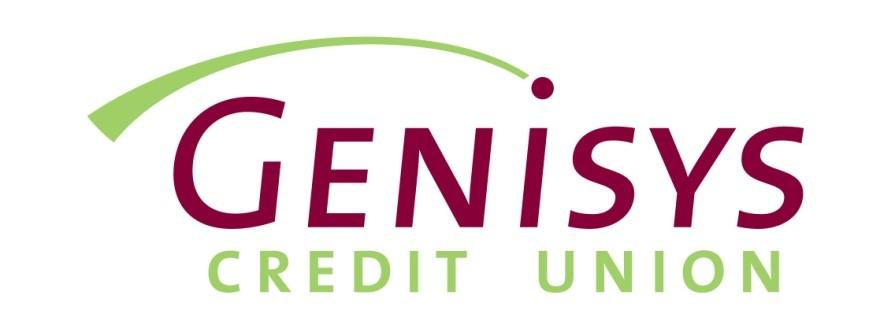 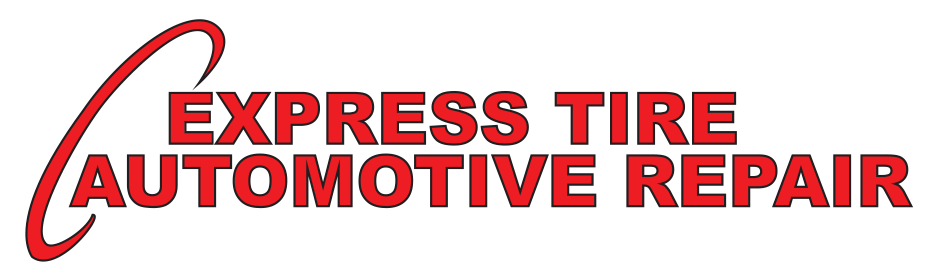 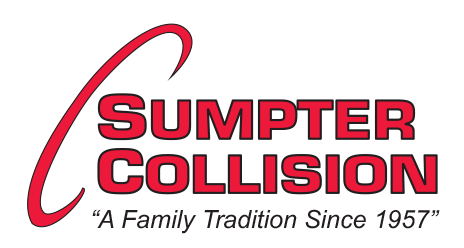 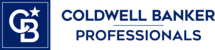 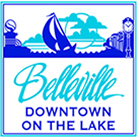 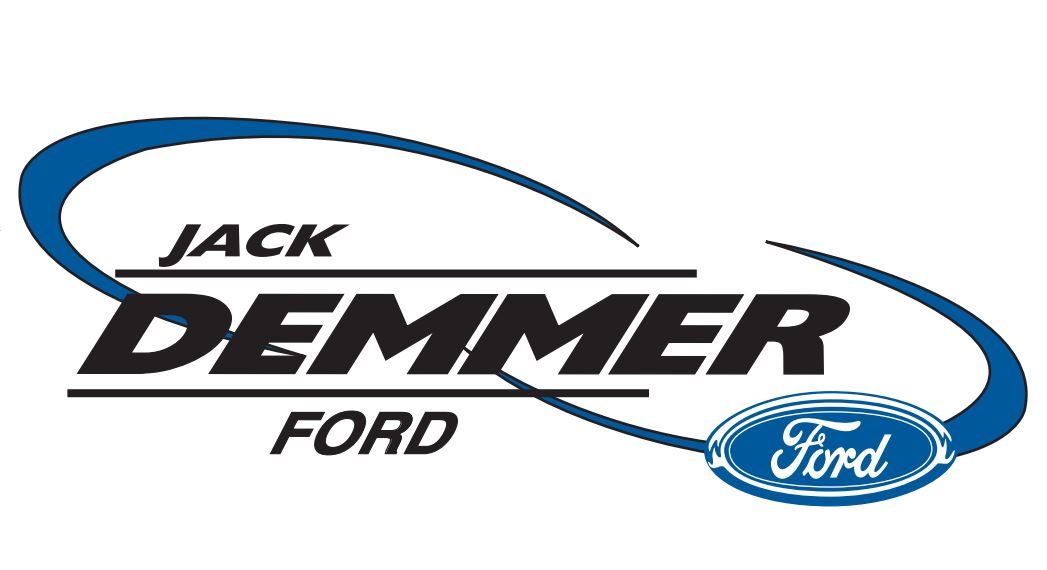 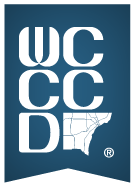 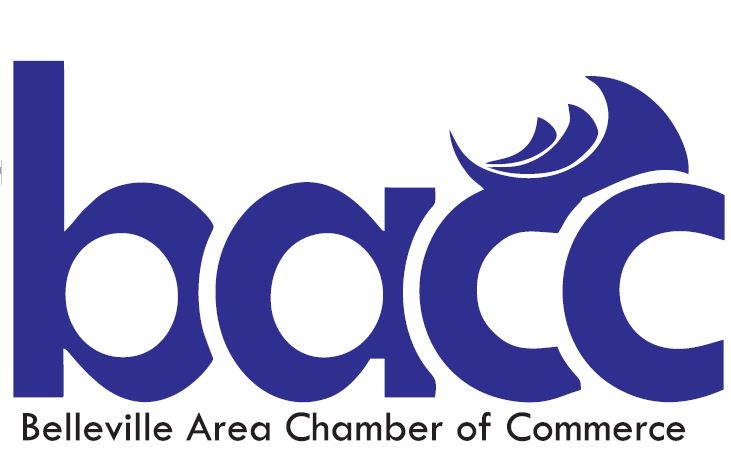 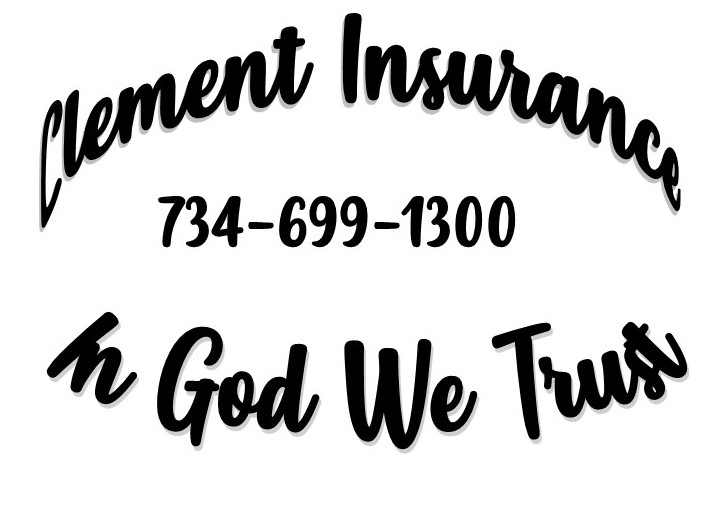 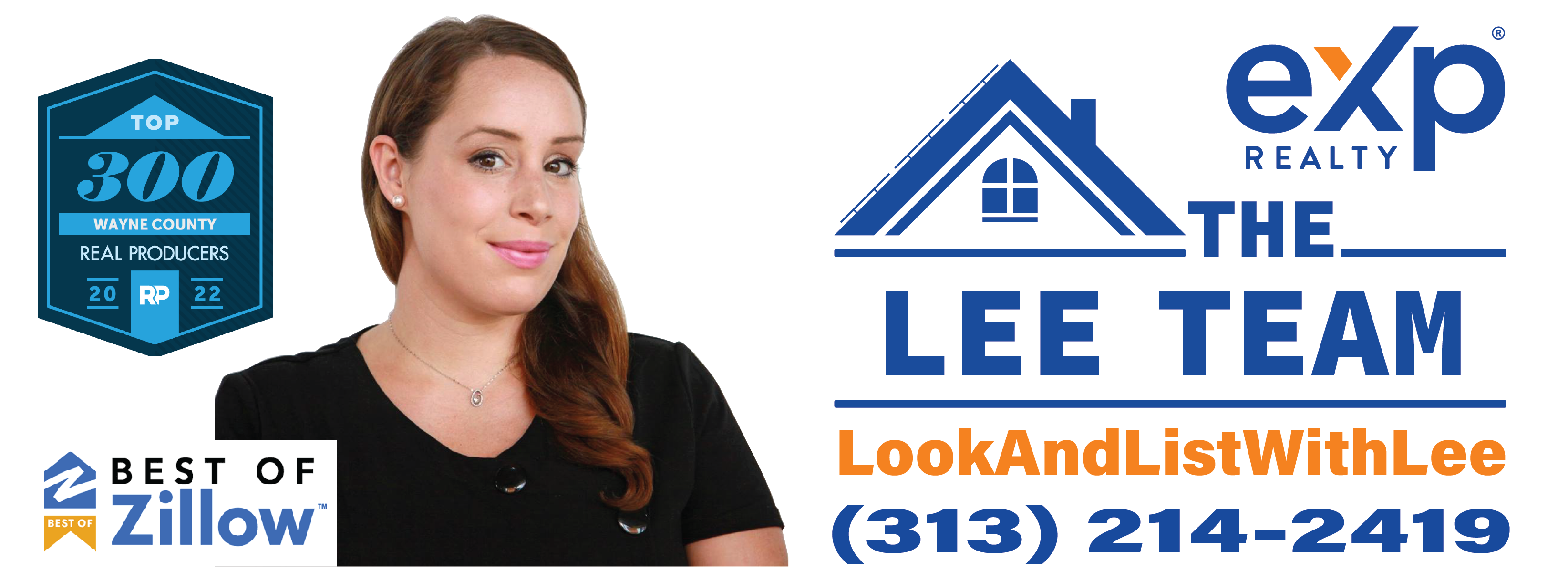 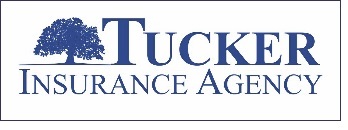 n very rare cases, the market may be cancelled because of inclement weather and refunds may be issued. Set-up will begin at 2:30 p.m. Vendors are expected to provide their own tables, chairs, and tents. Vendors are expected to stay until 7:30pm unless they are sold out.